[Insert picture]INTRODUCTION[Scope][Description of plant]REQUIREMENTS2.1	Training/Licensing2.2	Personal Protective Equipment2.3	OtherWARNINGS/SPECIAL REQUIREMENTSOPERATION4.1	Start Up4.2	During Operation4.3	Shut DownMAINTENANCE5.1	Operator[Daily/Prior to Use]][Monthly][Annually]5.2	Maintenance/Manufacturer TROUBLE SHOOTINGEMERGENCYREFERENCES8.1	Legislation8.2	Codes and Standards8.3	University Requirements/Guidance[Division/Department]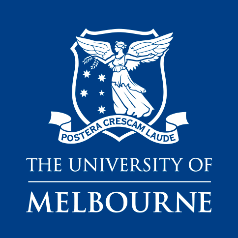 STANDARD OPERATING PROCEDURE[TITLE Machinery/Equipment/Operation]